BÖLÜM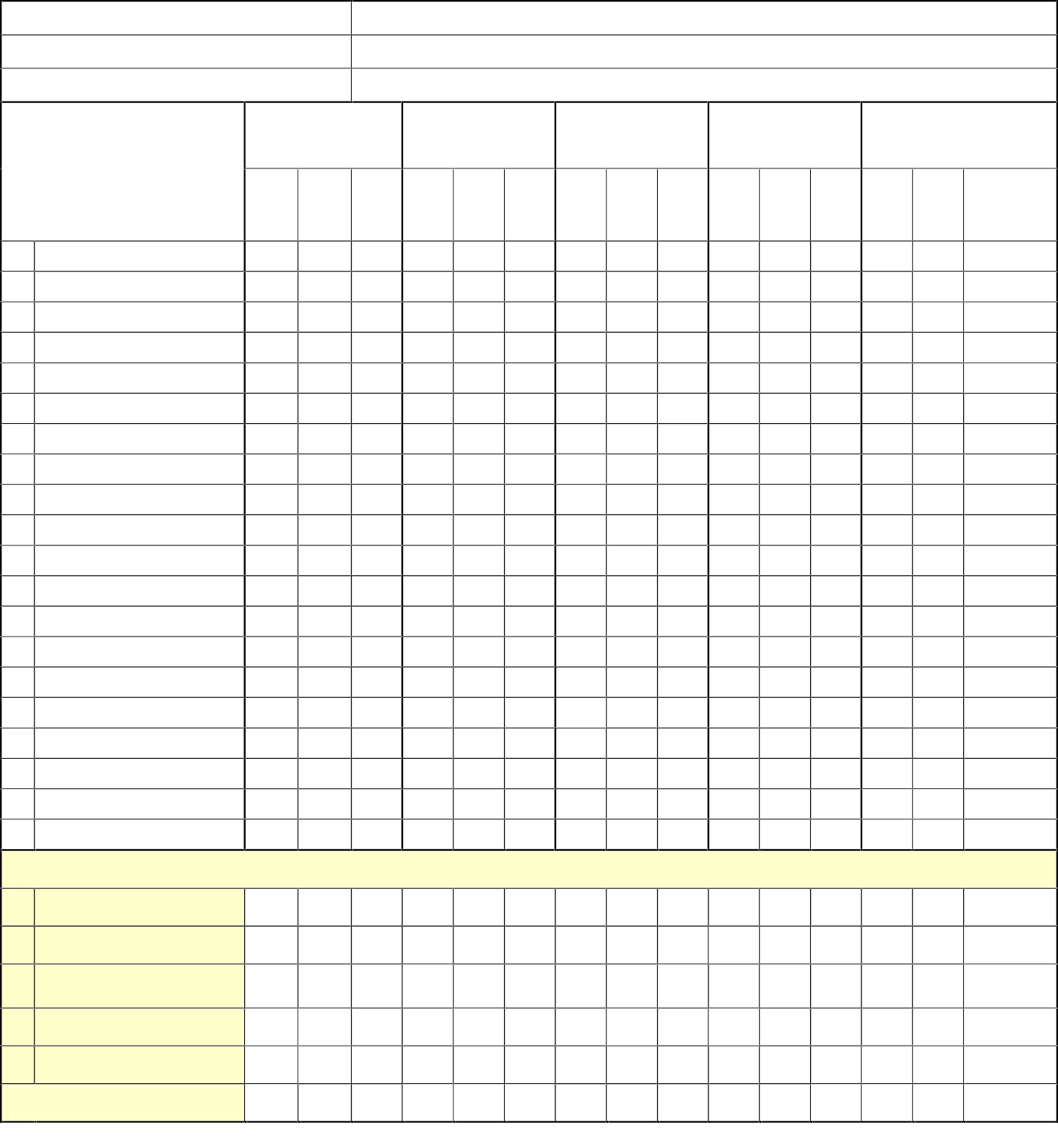 GÖZLEMCİNİN ADI SOYADI GÖZLEM TARİH VE SAATİÜNVANHASTA İLE TEMAS ÖNCESİASEPTİK İŞLEMLER ÖNCESİVÜCUT SIVILARININ BULAŞMA RİSKİ SONRASIHASTA İLE TEMAS SONRASIHASTA ÇEVRESİ İLE TEMAS SONRASI1234567891011121314151617181920DİŞ HEKİMİDİŞ TEKNİSYENİHEMŞİRE+YARDIMCI PERSONELTEM.PERS.DİĞERTOPLAMGENEL TOPLAM*Fırsat: El hijyeni eylemini gerektiren durumu ifade eder*Yıkama: Doğru olarak yıkama yolu ile yapılan el hijyeni işlemi*Ovma: Doğru şekilde el antiseptik solüsyonu ile geçekleştirilen el hijyeni işlemi